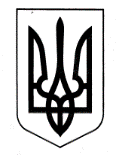 ХАРКІВСЬКА ОБЛАСНА ДЕРЖАВНА АДМІНІСТРАЦІЯДЕПАРТАМЕНТ НАУКИ І ОСВІТИ Н А К А З04.12.2020					Харків					№ 172Про участь учнів Комунального закладу «Харківський професійний коледж спортивного профілю» Харківської обласної ради у ІV турі Всеукраїнської юнацької баскетбольної ліги серед юнаків 2006 р.н. Відповідно до Положення про Департамент науки і освіти Харківської обласної державної адміністрації, затвердженого розпорядженням голови обласної державної адміністрації від 18.05.2020 №269, враховуючи Уточнений календарний план спортивних заходів Комунального закладу «Харківський професійний коледж спортивного профілю» Харківської обласної ради на 2020 рік, затверджений директором Департаменту науки і освіти Харківської обласної державної адміністрації від 02.12.2020, керуючись статтею 6 Закону України «Про місцеві державні адміністрації», НАКАЗУЮ:	1. Рекомендувати директору Комунального закладу «Харківський професійний коледж спортивного профілю» Харківської обласної ради:	1.1. Забезпечити участь учнів відділення баскетболу у ІV турі Всеукраїнської юнацької баскетбольної ліги серед юнаків 2006 р.н., що відбудеться з 11 по 13 грудня 2020 року в м. Черкасах.1.2. Відрядити до м. Черкаси з 11 по 13 грудня 2020 року вчителя з баскетболу Комунального закладу «Харківський професійний коледж спортивного профілю» Харківської обласної ради для супроводження учнів відділення баскетболу.Витрати по відрядженню учнів та супроводжуючої особи, зазначених в пункті 1 цього наказу, здійснити відповідно до кошторису витрат, затвердженого у встановленому порядку. Директор Департаменту 						Анжеліка КРУТОВА